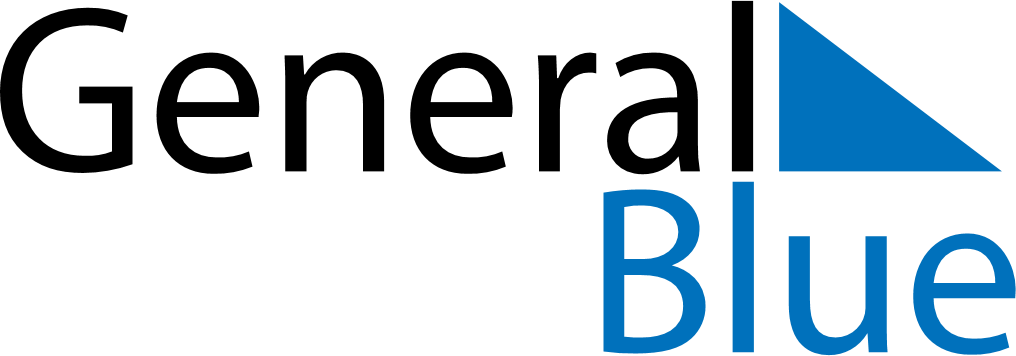 Weekly CalendarApril 20, 2026 - April 26, 2026Weekly CalendarApril 20, 2026 - April 26, 2026Weekly CalendarApril 20, 2026 - April 26, 2026Weekly CalendarApril 20, 2026 - April 26, 2026Weekly CalendarApril 20, 2026 - April 26, 2026Weekly CalendarApril 20, 2026 - April 26, 2026MONDAYApr 20TUESDAYApr 21WEDNESDAYApr 22THURSDAYApr 23FRIDAYApr 24SATURDAYApr 25SUNDAYApr 26